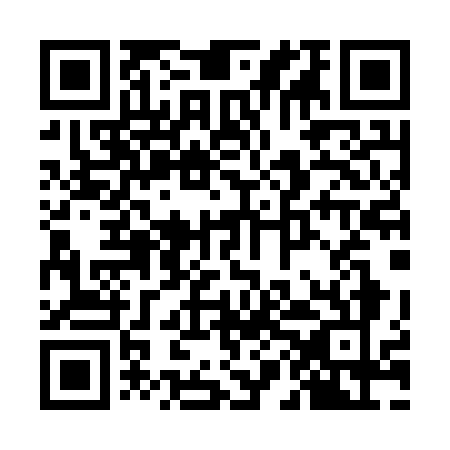 Prayer times for Bacholinhos, PortugalSat 1 Jun 2024 - Sun 30 Jun 2024High Latitude Method: Angle Based RulePrayer Calculation Method: Muslim World LeagueAsar Calculation Method: HanafiPrayer times provided by https://www.salahtimes.comDateDayFajrSunriseDhuhrAsrMaghribIsha1Sat4:056:031:276:378:5210:422Sun4:046:031:286:388:5310:443Mon4:036:021:286:388:5410:454Tue4:026:021:286:398:5410:455Wed4:026:021:286:398:5510:466Thu4:016:011:286:398:5510:477Fri4:016:011:296:408:5610:488Sat4:006:011:296:408:5710:499Sun4:006:011:296:418:5710:5010Mon3:596:011:296:418:5810:5011Tue3:596:011:296:418:5810:5112Wed3:596:011:306:428:5910:5213Thu3:596:011:306:428:5910:5214Fri3:586:011:306:428:5910:5315Sat3:586:011:306:439:0010:5316Sun3:586:011:306:439:0010:5417Mon3:586:011:316:439:0010:5418Tue3:586:011:316:439:0110:5519Wed3:586:011:316:449:0110:5520Thu3:586:011:316:449:0110:5521Fri3:596:011:316:449:0110:5522Sat3:596:021:326:449:0210:5623Sun3:596:021:326:449:0210:5624Mon4:006:021:326:459:0210:5625Tue4:006:031:326:459:0210:5626Wed4:016:031:336:459:0210:5627Thu4:016:031:336:459:0210:5528Fri4:026:041:336:459:0210:5529Sat4:026:041:336:459:0210:5530Sun4:036:051:336:459:0210:55